 JELOVNIK ŠKOLSKE KUHINJEOSNOVNE ŠKOLE ZRINSKIH I FRANKOPANA OTOČAC, PŠ VRHOVINE  ZA ožujak 2022.  UKOLIKO UČENIK IZOSTANE S NASTAVE TIJEKOM MJESECA DVA I VIŠE DANA, A UPLATIO JE CIJELI IZNOS ZA KUHINJU, U SLJEDEĆEM  MJESECU IZNOS ZA KUHINJU ĆE MU SE UMANJITI.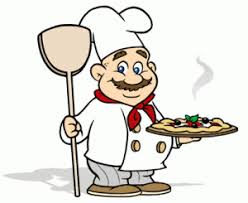 ŠKOLA ZADRŽAVA PRAVO IZMJENE JELOVNIKADA-TUM                                                NAZIV  JELA  1.3.JUNEĆI  GULAŠ, TIJESTO, NOKLICE, KRUH, SOK, KRAFNA  2.3.POLICE, SLANINA, SOK, JOGURT, KOLAČ S VIŠNJOM  3.3.GRAH S KOBASICOM I SLANINOM,  JEČAM, KRUH,  SOK, KROASAN  4.3.POHANI OSLIĆ FILE, KRUMPIR SA ŠPINATOM, KRUH, SOK, GRIZ  7.3.DIZANA TJESTENINA PUNJENA ŠUNKOM I SIROM, BANANE, ČAJ  8.3.ĆUFTE U UMAKU OD RAJČICE, PIRE KRUMPIR, KRUH, ČOKO-LOKO  9.3.PUREĆE PLJESKAVICE, RIŽA S POVRĆEM, KRUH, GRIZ,  10.3.VARIVO S POVRĆEM I KOBASICOM, KRUH, SOK, KOLAČ11.3.RIBLJI ŠTAPIĆI, KRUMPIR SALATA, KRUH, KRAFNE14.3.PIZZA,  JOGURT, VOĆE15.3.BOLONJEZ ŠPAGETI, KRUH, SOK, KOLAČ16.3.PILEĆI BATAK, MLINCI, KRUH,  SALATA, PUDING17.3.ZAPEČENA TJESTENINA SA ŠUNKOM I SIROM, KOLAČ, VOĆNI JOGURT18.3.RIBLJI ŠTAPIĆI, POMFRIT, KRUH, ŠTRUDLA OD JABUKA21.3.DIZANA TJESTENINA PUNJENA ŠUNKOM I SIROM, ČAJ, VOĆE22.3.JUNEĆI  GULAŠ S POVRĆEM, KRUH, SOK, KOLAČ23.3.POLICE, SLANINA, JOGURT, KOLAČ24.3.GRAH S KOBASICOM I SLANINOM,  JEČAM, KRUH,  SOK, PALAČINKE25.3.RIBLJI FILE, KRUMPIR SA ŠPINATOM, KRUH, SOK, PUDING28.3.PIZZA, JOGURT, VOĆE29.3.KRPICE SA ZELJEM, PILEĆI FILE, SOK, KOLAČ30.3.UJUŠAK S KRUMPIROM I NJOKAMA, KRUH, GRIZ31.3.TELEĆE PEČENJE, RIŽOTO S POVRĆEM, KRUH, SOK, KORASAN